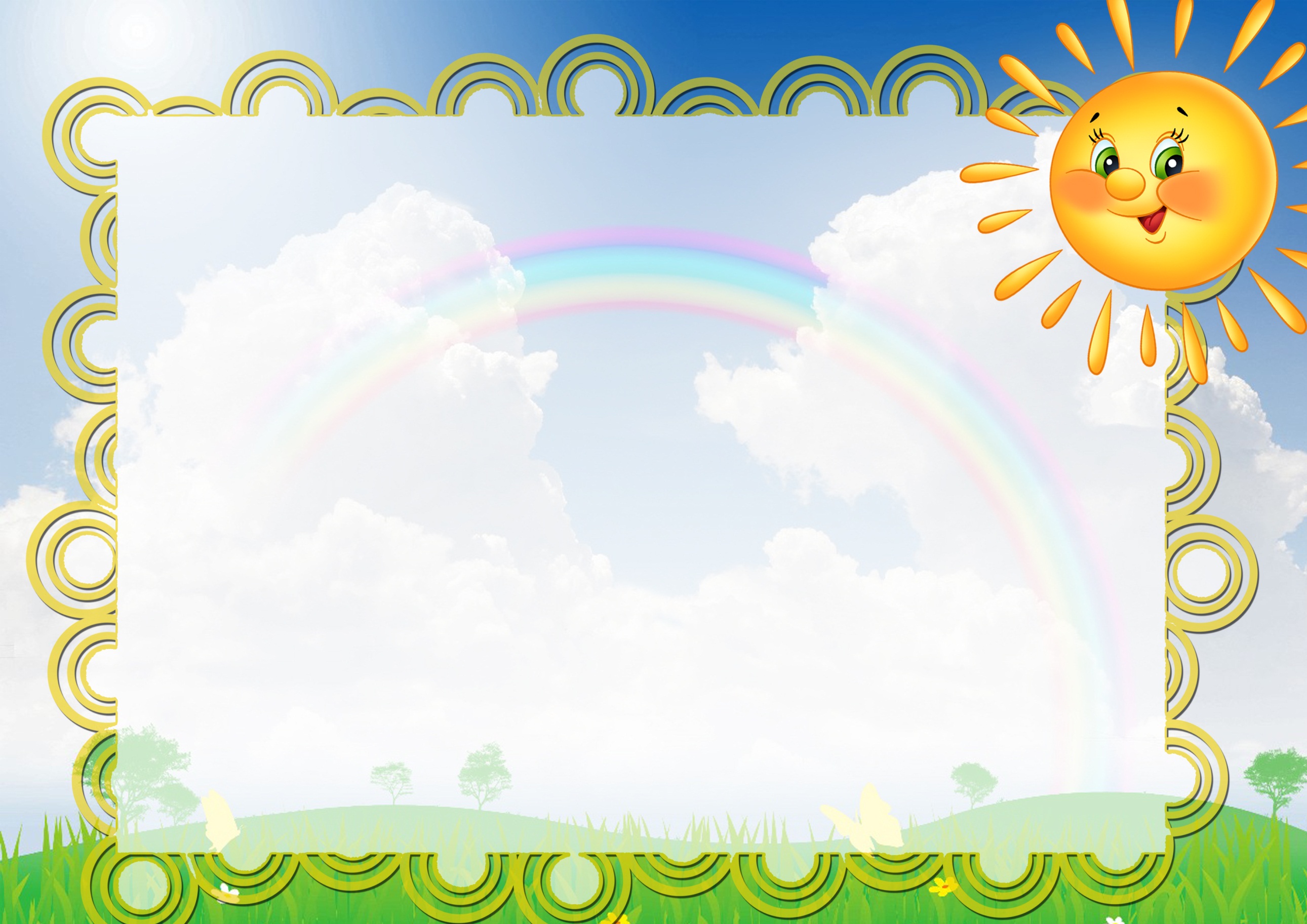 «Лето – это маленькая жизнь!»Лето - наилучшая пора для общения с природой, постоянная смена впечатлений. Это время, когда дети имеют возможность снять психологическое напряжение, накопившееся за год, внимательно посмотреть вокруг себя и увидеть, удивительное рядом.Организация летних оздоровительных лагерей - одна из интереснейших и важнейших форм работы с обучающимися во время летних каникул. Основная цель лагеря дневного пребывания - организация свободного времени детей, их отдыха, укрепления здоровья в летний период.На базе МБОУ «Гимназия №6  г.Усть-Джегуты» с 05 по 30 июня работал летний оздоровительный лагерь с дневным пребыванием детей  «Солнышко». Срок работы лагеря составлял 21 день. Режим работы лагеря с 8.00 до 14.00.Ежегодно для учащихся МБОУ «Гимназия №6  г. Усть-Джегуты» проводится  смена в лагере дневного пребывания. Возрастной состав отдыхающих от 7 до 10 лет. Обязательным является вовлечение в лагерь ребят, попавших в трудную жизненную ситуацию, из многодетных, малообеспеченных семей, а также ребят из семей участников СВО, одиноких родителей. За отчетный период с 5 июня по 30 июня 2023 г. в летнем лагере «Солнышко» отдохнуло 60 учащихся 1-4 классов. В течение  смены дети находились в лагере с 8.00 до 14. 00 , в соответствии с утвержденным режимом дня. Дети с удовольствием посещали лагерь. Было 100% посещение. Табель посещаемости воспитанников прилагается.В лагере было сформировано 3 отряда  «Улыбка» , «Искорки» и «Лучики» по 20 человек в каждом. Провели торжественное открытие лагеря. Детские пришкольные лагеря с дневным пребыванием являются частью социальной среды, в которой дети реализуют свои возможности, потребности в индивидуальной, физической и социальной компенсации в свободное время.Для ежедневного отдыха детей были обустроены: 3 игровые комнаты, комната отдыха (кинозал),столовая, места для проведения гигиенических процедур. Летнее время, как время отдыха, наслаждения и удовольствия, дает все необходимые условия для восполнения энергии, потраченной за учебный год. Для восполнения энергозатрат необходима комплексная поддержка и помощь. Этим и обусловлено привлечение педагога-психолога к организации летнего отдыха для детей в рамках пришкольного лагеря.Для оздоровления отдыхающих в режиме летнего лагеря было предусмотрено двухразовое питание, оздоровительные мероприятия, воспитательно-развивающая программа и обязательное выполнение режима дня.Для достижения поставленных целей начальником лагеря  были разработаны и утверждены следующие документы:1. Положение об оздоровительном лагере «Солнышко» с дневным пребыванием.2. Программа оздоровления и развития детей в лагере. 3. План мероприятий оздоровительного лагеря с дневным пребыванием.4. Режим дня.Лагерь работал в соответствии с программой деятельности летнего лагеря с дневным пребыванием «Солнышко» по организации отдыха, оздоровления и занятости детей.Основными направлениями деятельности являлись:• Спортивно – оздоровительное;• Духовно-нравственное;• Художественно-творческое;• Гражданско-патриотическое;• Общественно-полезное;• Профилактика правонарушений и несчастных случаев.Во время организации смены использовались индивидуальные и групповые формы работы с отдыхающими.Для ежедневного отдыха детей были обустроены: игровые комнаты для отдельных отрядов, места для проведения гигиенических процедур с соблюдением всех необходимых санитарных норм. С целью закаливания, укрепления физического и духовного здоровья лагерю были предоставлены спортивный зал, спортивная площадка, школьный стадион.Основной целью работы лагеря было создание условий для полноценного отдыха, стимулирующего всестороннее развитие творческой личности и оздоровление учащихся в летний период, знакомство отдыхающих с обычаями и традициями местных народов, приобщение к ценностям традиционной народной культуры. Для достижения поставленных целей в Программе был разработан ряд задач:-​ способствовать развитию у детей интереса к исторической памяти народа;- формировать у подрастающего поколения осознанное отношение к прошлому и будущему своей малой Родины, чувство гордости за свой народ;- обеспечить условия для саморазвития личности каждого ребенка, его творческих способностей.Основные направления, задачи, формы реализации программыЗадачи представленные в программе, решались через следующее: – ежедневные экологические субботники на территории лагеря, операция «Нас здесь не было».-  для оздоровления отдыхающих в режиме летнего лагеря было предусмотрено двухразовое питание, оздоровительные мероприятия, воспитательно-развивающая программа. В качестве наиболее успешно реализованного направления в работе лагеря следует отметить образовательную деятельность по пропаганде культуры здоровья и здоровьесбережения: изучение правил дорожного движения, пожарной безопасности и экологических знаний.Воспитателями  совместно с медицинской сестрой в летнем пришкольном лагере активно проводились мероприятия по пропаганде здорового образа жизни, беседы по личной гигиене, значению физической культуры и закаливанию, правильном питании, режиме дня,   беседы по профилактике травматизма и солнечного ожога. Проведение бесед, экскурсий, праздников по данным темам способствовали повышению интереса детей к собственному здоровью. Ежедневно в лагере проводились мероприятия по оздоровлению детей: утренняя зарядка на свежем воздухе, 2 раза в неделю спортивные мероприятия, прогулки, воздушные ванны.В целях реализации творческого потенциала детей систематически проводились игры, конкурсы, викторины, во время прогулок проводились экскурсии-путешествия, развивающие фантазию и креативность каждого ребенка.Анализ содержания мероприятий показал достаточно высокий уровень познавательного потенциала. Дети получили массу положительных эмоций. Результаты бесед с учащимися и анкетирование показало, что работа пришкольного лагеря «Солнышко» удовлетворила запросы родителей и детей по организации полноценного отдыха в летний период. Воспитанники лагеря много нового узнали о традициях местных народов. Дети получили массу впечатлений на обзорных экскурсиях, отобразив их в замечательных творческих работах: поделках, рисунках на асфальте и альбомах.С большим интересом участвовали в театрализованных представлениях, отвечали на вопросы краеведческой викторины. По итогам работы пришкольноголагеря можно говорить о хорошем уровне организации воспитательной и оздоровительной работы с детьми в рамках лагерной смены.Хорошая работа воспитателей способствовала созданию доброжелательной атмосферы в лагере. За время пребывания в лагере ребята очень сдружились между собой. Все воспитатели и вожатые старались, чтобы детский лагерь и летний отдых стал таким, чтобы было, что вспомнить, о чем написать сочинение «Как я провел школьные каникулы».Лагерь помог многим семьям решить проблемы отдыха, реабилитации и воспитания детей, не расставаясь с ними надолго. Разумно организованный отдых укрепил здоровье детей, закалил их физически, расширил кругозор. Уверены, июнь в лагере «Солнышко» для воспитанников стал ярким, полезным и веселым      Солнце, лето,  детский смех, каникулы – это самая любимая пора всех школьников. Незаметно пролетело время. Наступил день закрытия пришкольного лагеря «Солнышко». Наш лагерь работал с 5 июня по 30 июня, отдохнули в нем 60  детей разного возраста от 7 до 10 лет. Лагерь работал в соответствии с Программой «Об организации и проведении, оздоровительной кампании в школьных лагерях дневного пребывания детей», которая являлась продолжением воспитательной работы школы в течение учебного года. Цель: создание условий для полноценного отдыха, оздоровления детей, развития их творческого потенциала, приобретение социально значимого опыта.Для достижения поставленной цели были разработаны и утверждены следующие документы:Положение о летнем оздоровительном лагере с дневным пребыванием детей. Программа деятельности летнего оздоровительного лагеря с дневным пребыванием по организации отдыха, оздоровления и занятости детей.План мероприятий летнего оздоровительного лагеря с дневным пребыванием детей «Солнышко».Режим дня летнего оздоровительного лагеря с дневным пребыванием детей «Солнышко».Методическое сопровождение:методический материал, соответствующий программе деятельности лагеря по организации отдыха, оздоровления и занятости детей;реквизит для проведения отрядных дел;диагностический материал для отслеживания результатов педагогической деятельности и деятельности воспитанников лагеря, подведения итогов.Задачи программы:создание системы физического оздоровления детей в условиях временного коллектива;формирование навыков общения и толерантности;утверждение в сознании воспитанников нравственных и культурных ценностей;привитие навыков здорового образа жизни, укрепление здоровья;приобщение ребят к творческим видам деятельности, развитие творческого мышления.     Для реализации задач летнего оздоровительного лагеря в полном объеме использовались также такие формы как экскурсии, прогулки, соревнования, конкурсы, викторины, беседы.В рамках нравственно-эстетического воспитания в лагере можно многое сделать, и действовать можно в нескольких направлениях: музыка, песня, танец; общение с книгой, природой, искусством.Творческая деятельность – это особая сфера человеческой активности, в которой личность не преследует никаких других целей, кроме получения удовольствия от проявления духовных и физических сил. Основным назначением творческой деятельности в лагере является развитие креативности детей.Основные формы проведения:Конкурсы, заочные и очные путешествия, игры, воспитание толерантности.Открытие лагерной смены прошлос радостными искорками в глазах, говоривших: «Здравствуй, солнце! Здравствуй, лето! Здравствуй, край чудес!».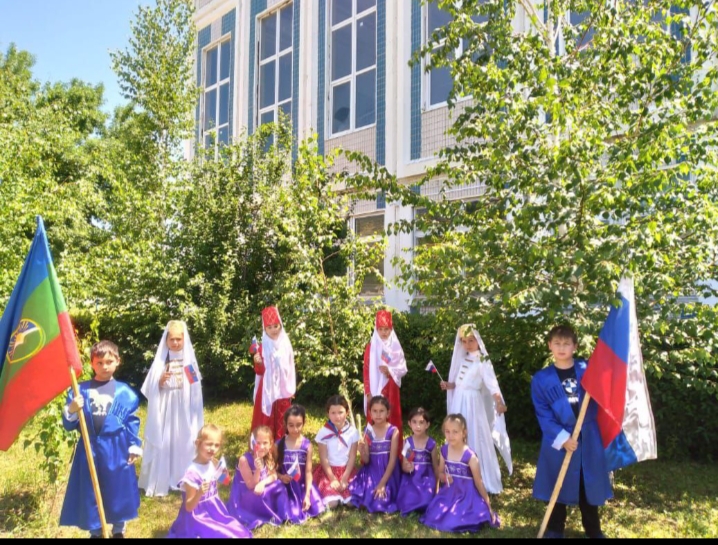 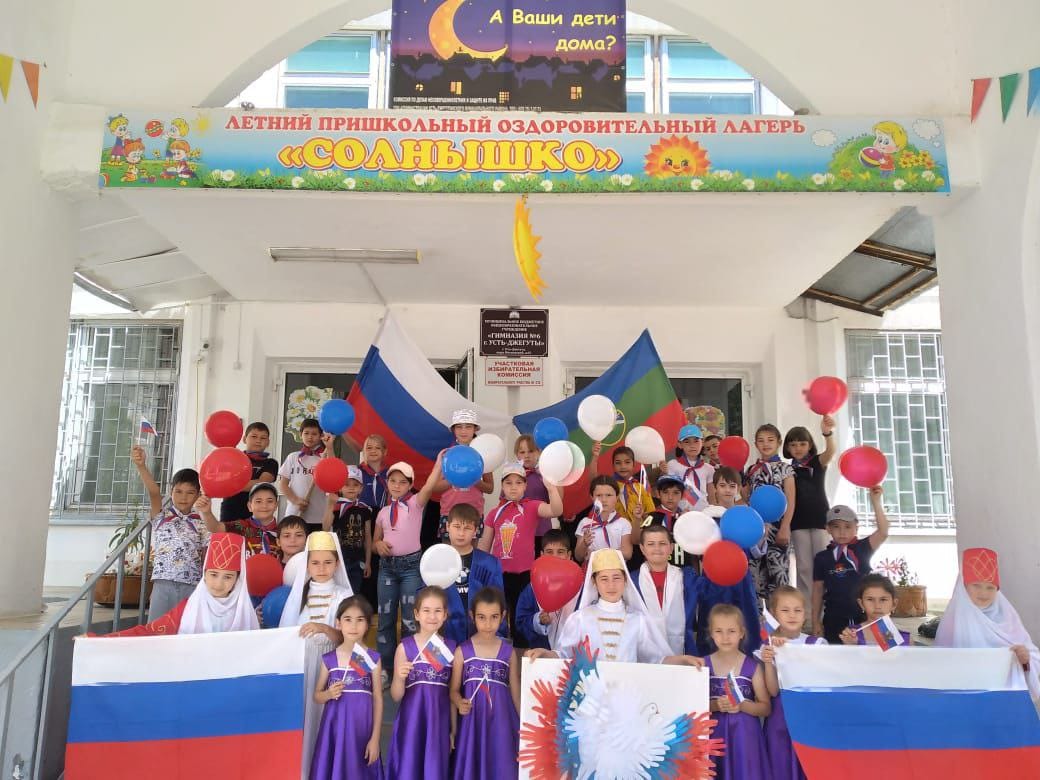 Праздник открытия лагеря                                                                            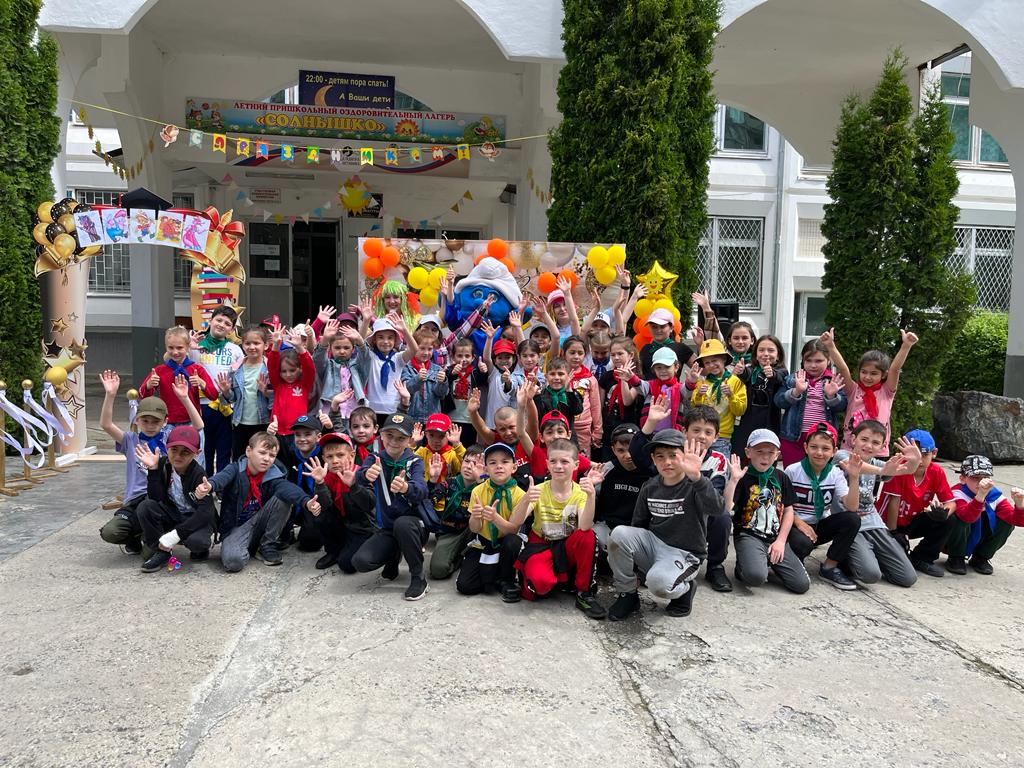 Формирование гражданственности и патриотизма осуществляется комплексно, с использованием различных форм педагогической деятельности. Задачи:создание условий для организованного отдыха детей;создание условий для эффективного патриотического воспитания школьников; утверждение в сознании и чувствах воспитанников патриотических ценностей, взглядов и убеждений, воспитание уважения к культурному и историческому прошлому России, к традициям родного края; привлечение детей к работе по возрождению и сохранению культурных и духовно-нравственных ценностей родного края;Сохранение природных богатств.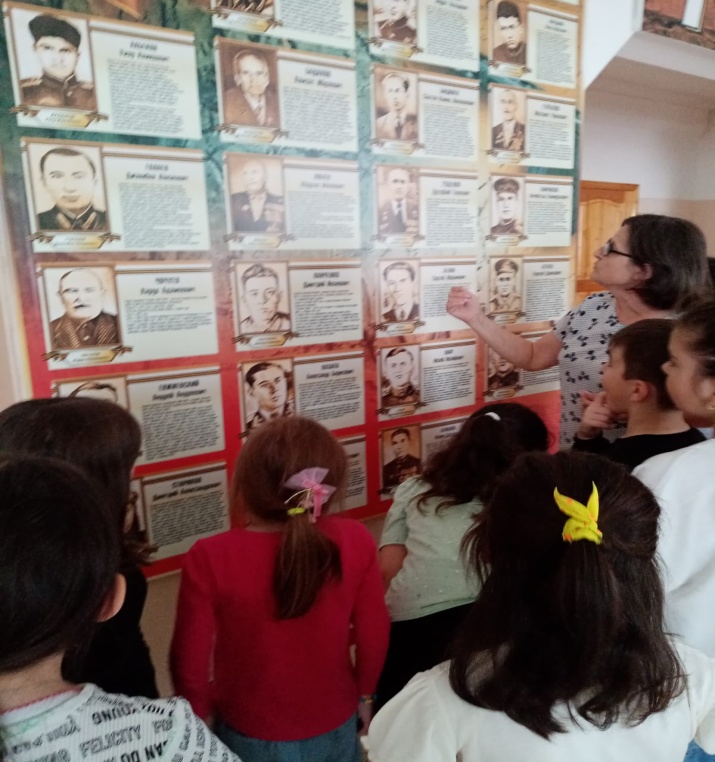 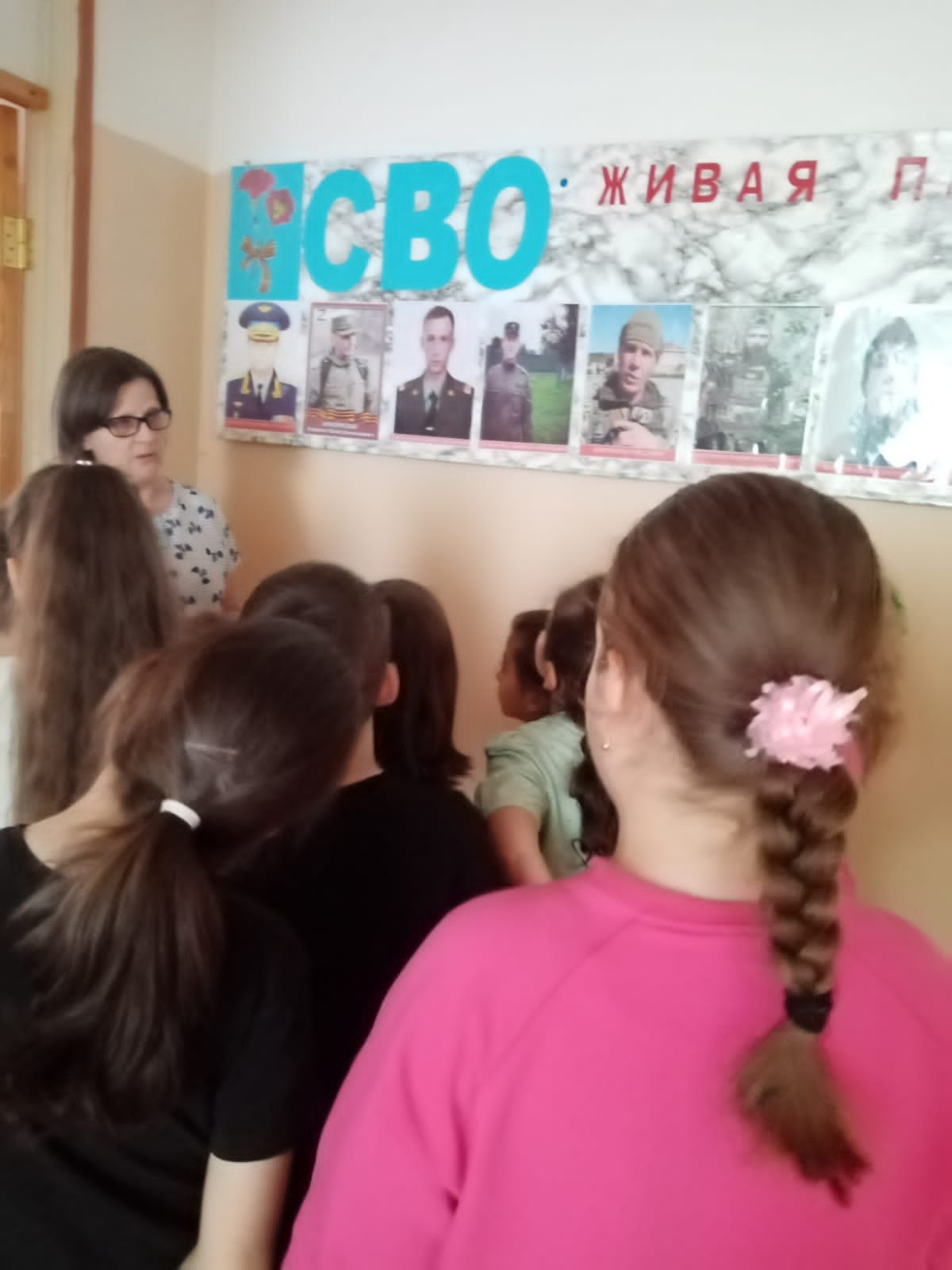 Торжественные мероприятия, посвящённые Дню памяти и скорби.Акция «Вспомним всех поимённо!». 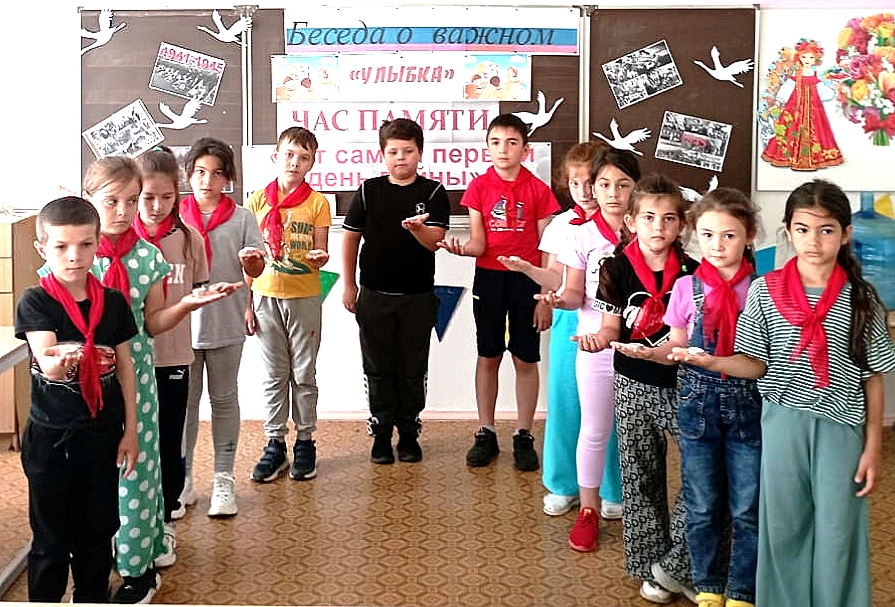 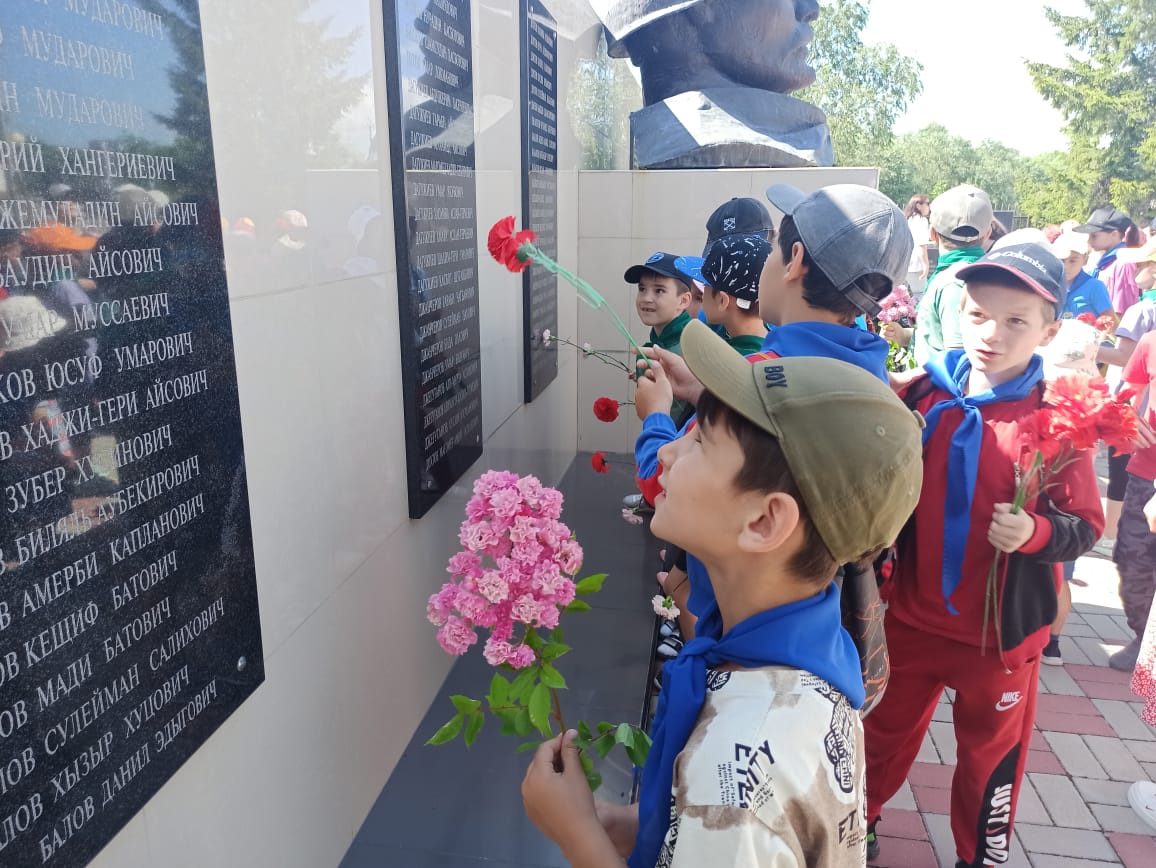 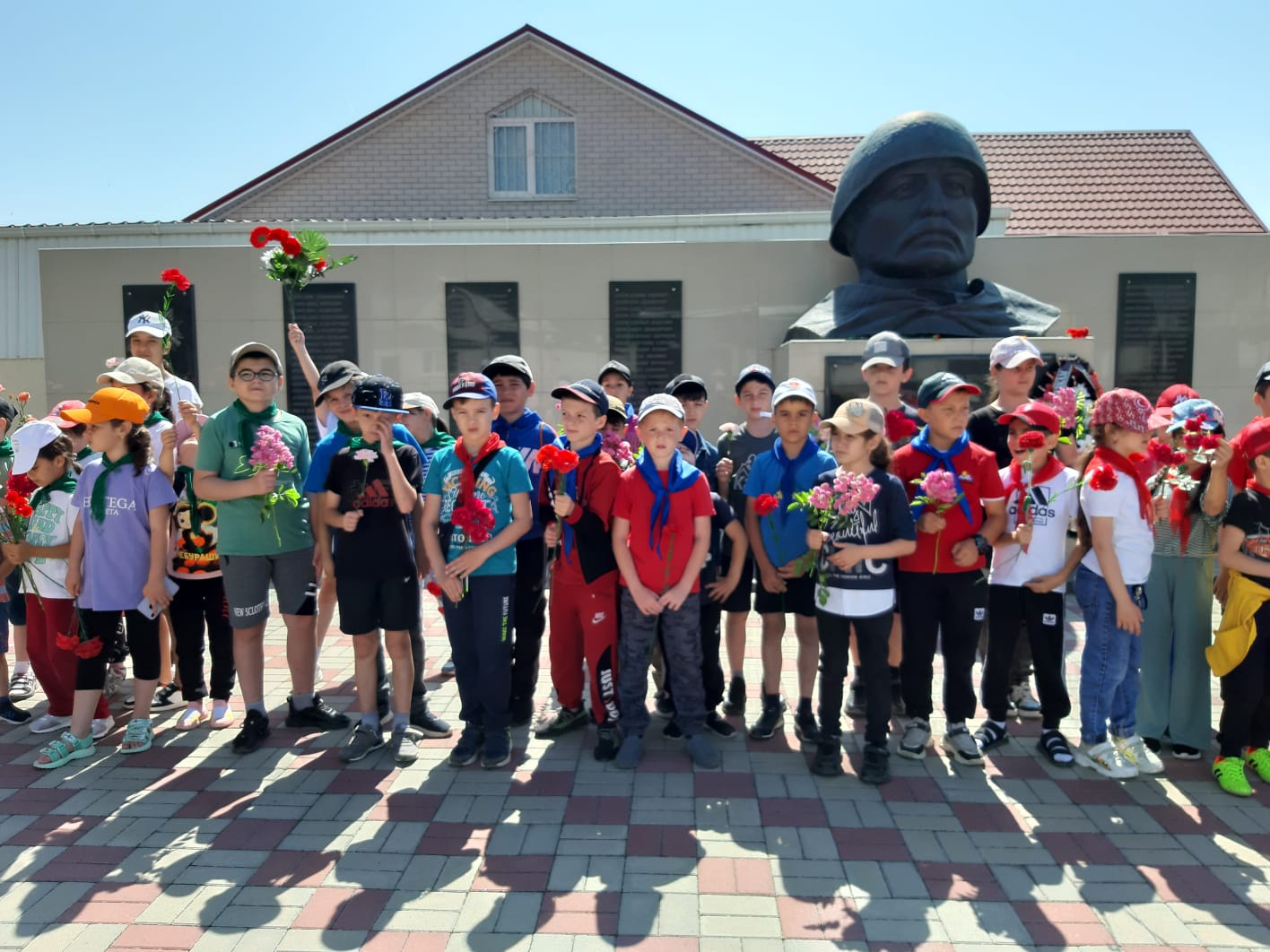 Мастер – класс «Умелые ручки» 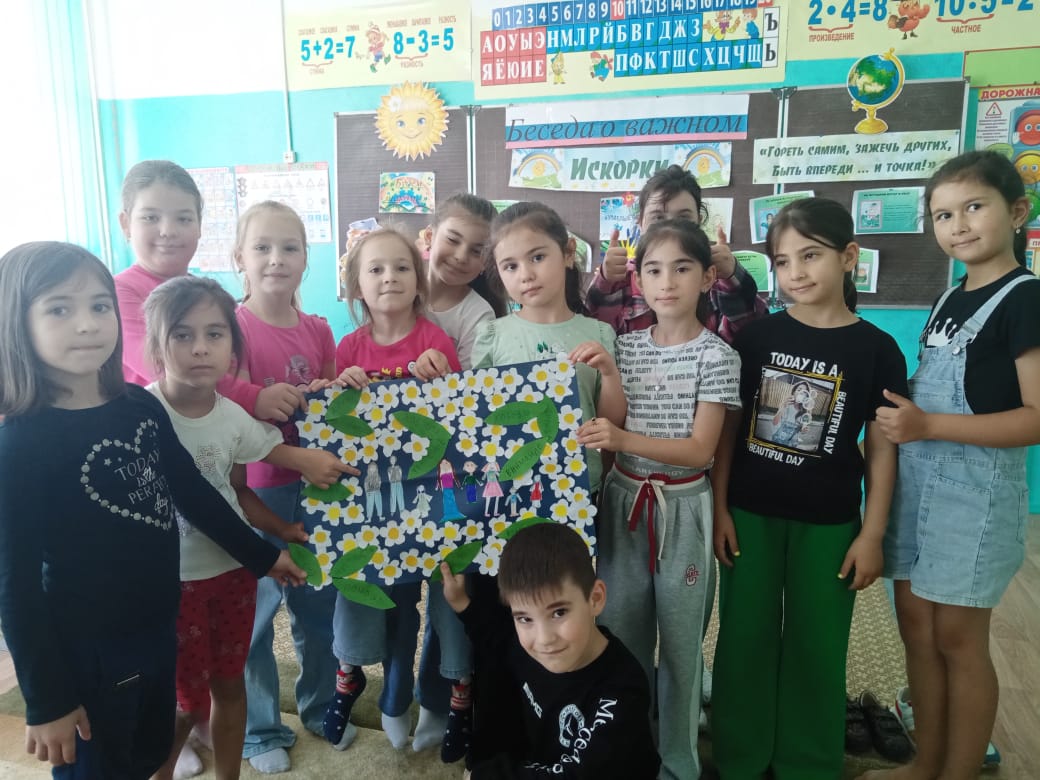 Задачи физкультурно-оздоровительной деятельности:Вовлечение детей в различные формы физкультурно-оздоровительной работы;Выработка и укрепление гигиенических навыков;Расширение знаний об охране здоровья. Основные формы организации: 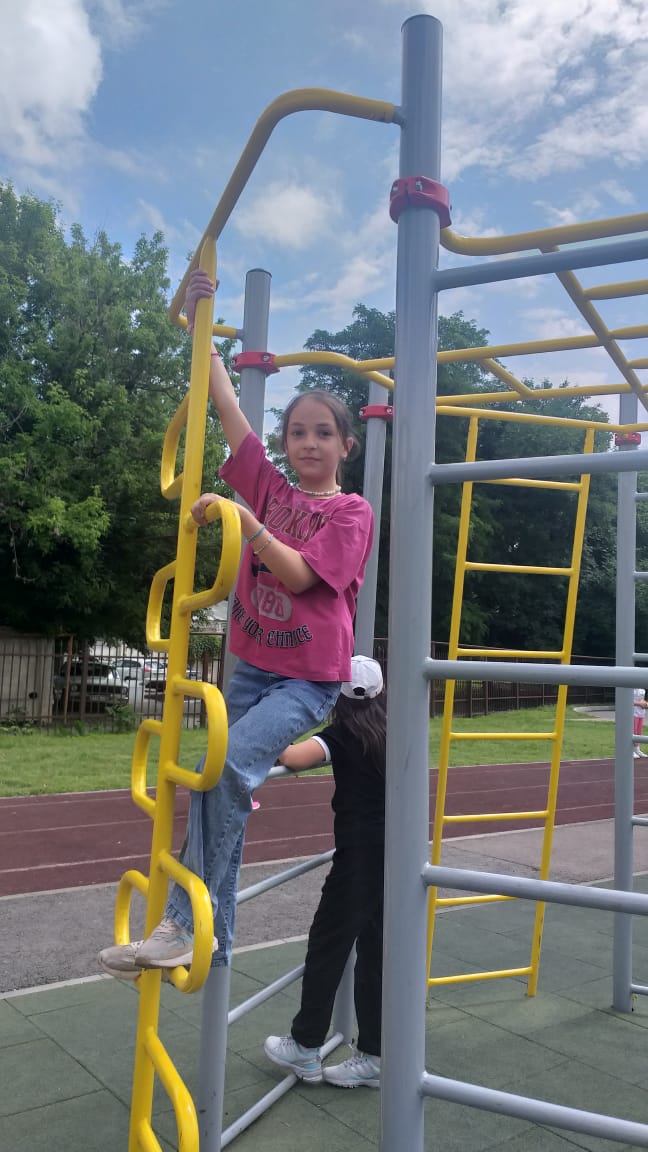 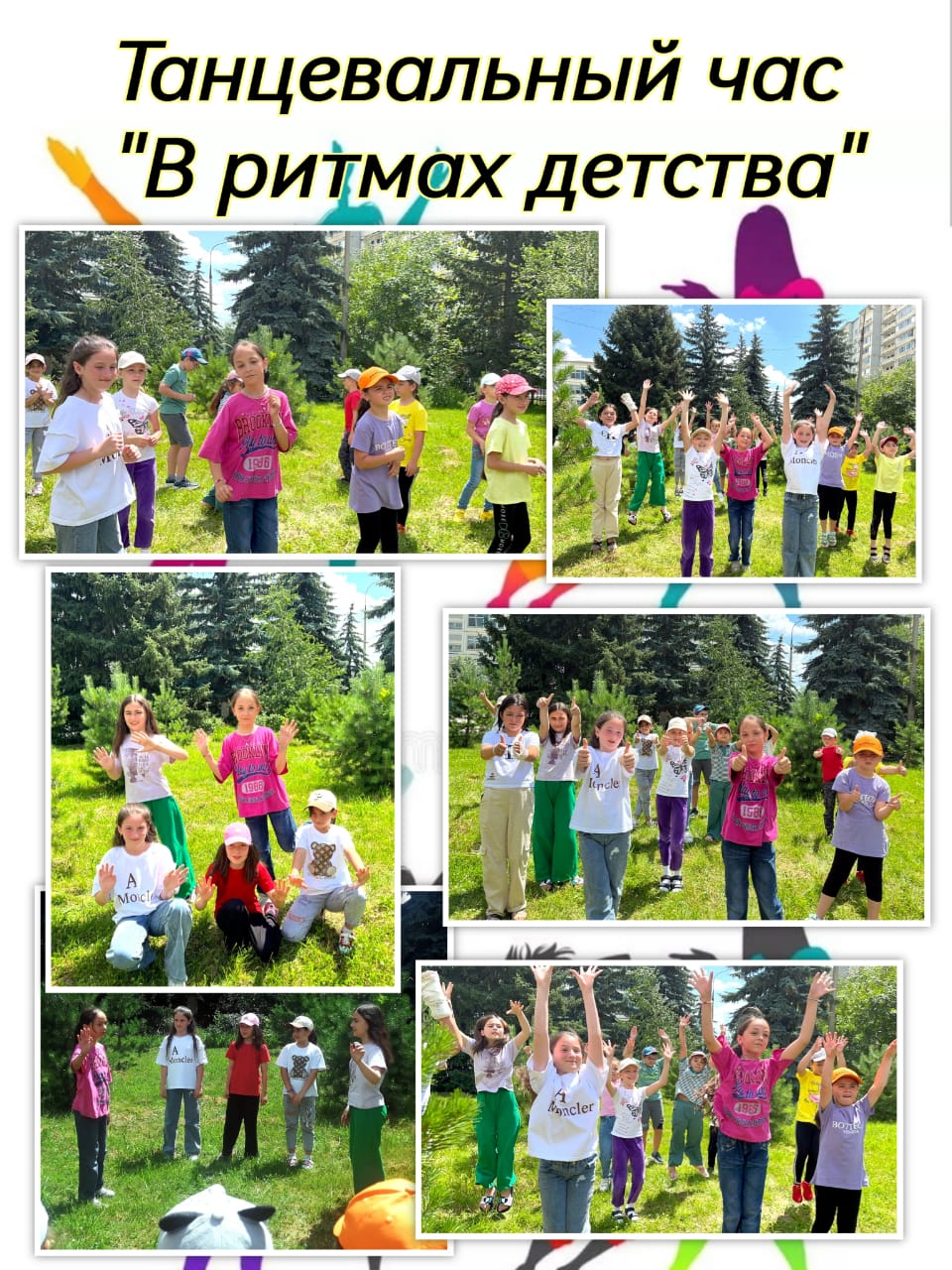 Утренняя гимнастика проводилась ежедневно в течение 10-15 минутна открытом воздухе. Основная задача этого режимного момента, помимо физического развития и закаливания, - создание положительного эмоционального заряда и хорошего физического тонуса на весь деньПодвижные игры включают все основные физкультурные элементы: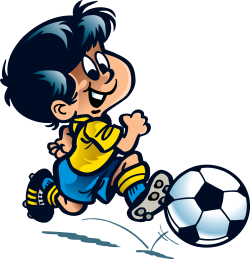  ходьбу, бег, прыжки. Они способствуют созданию хорошего, эмоционально окрашенного настроения у детей.Развитию таких физических качеств как ловкость, быстрота, выносливость, а коллективные игры – еще и воспитанию дружбы.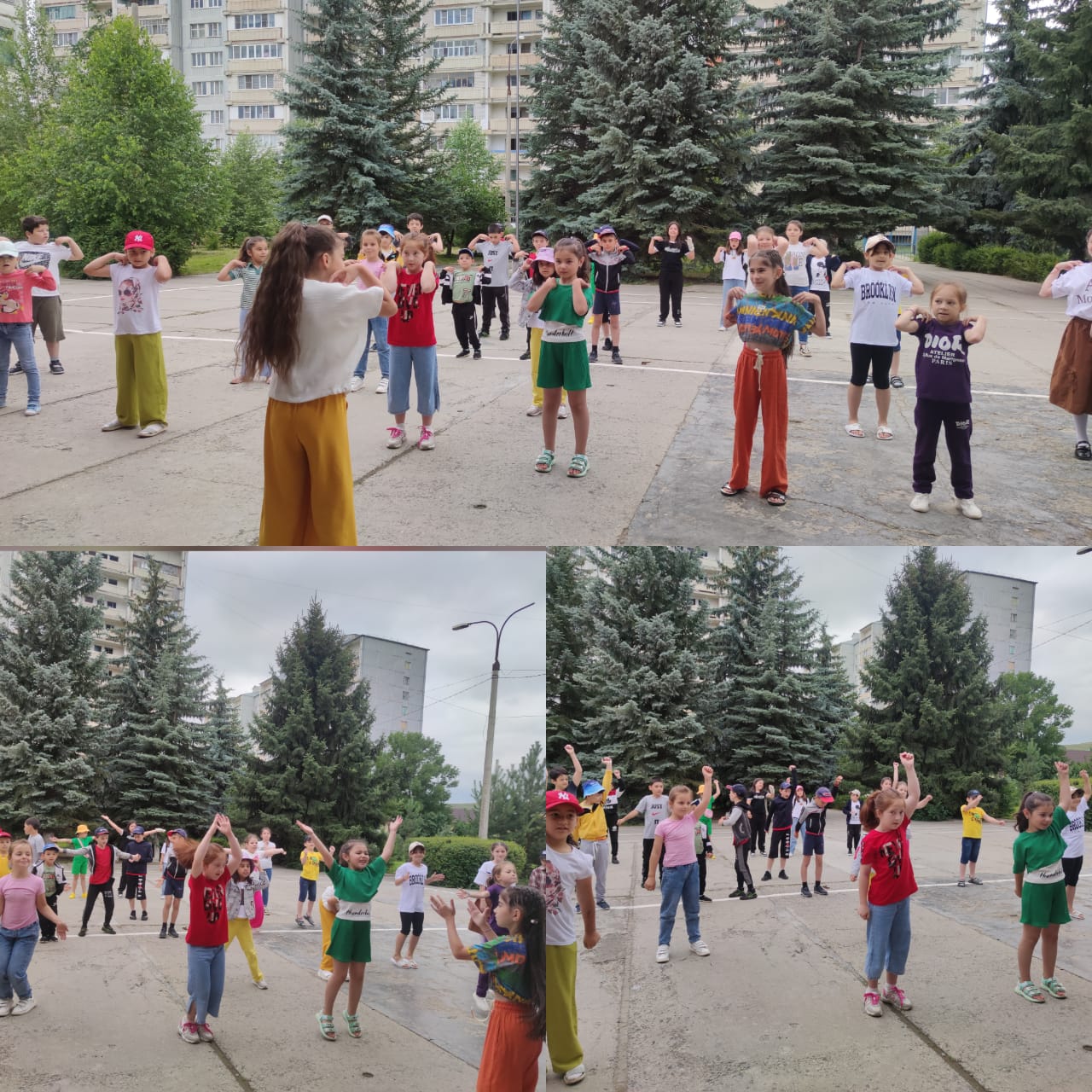 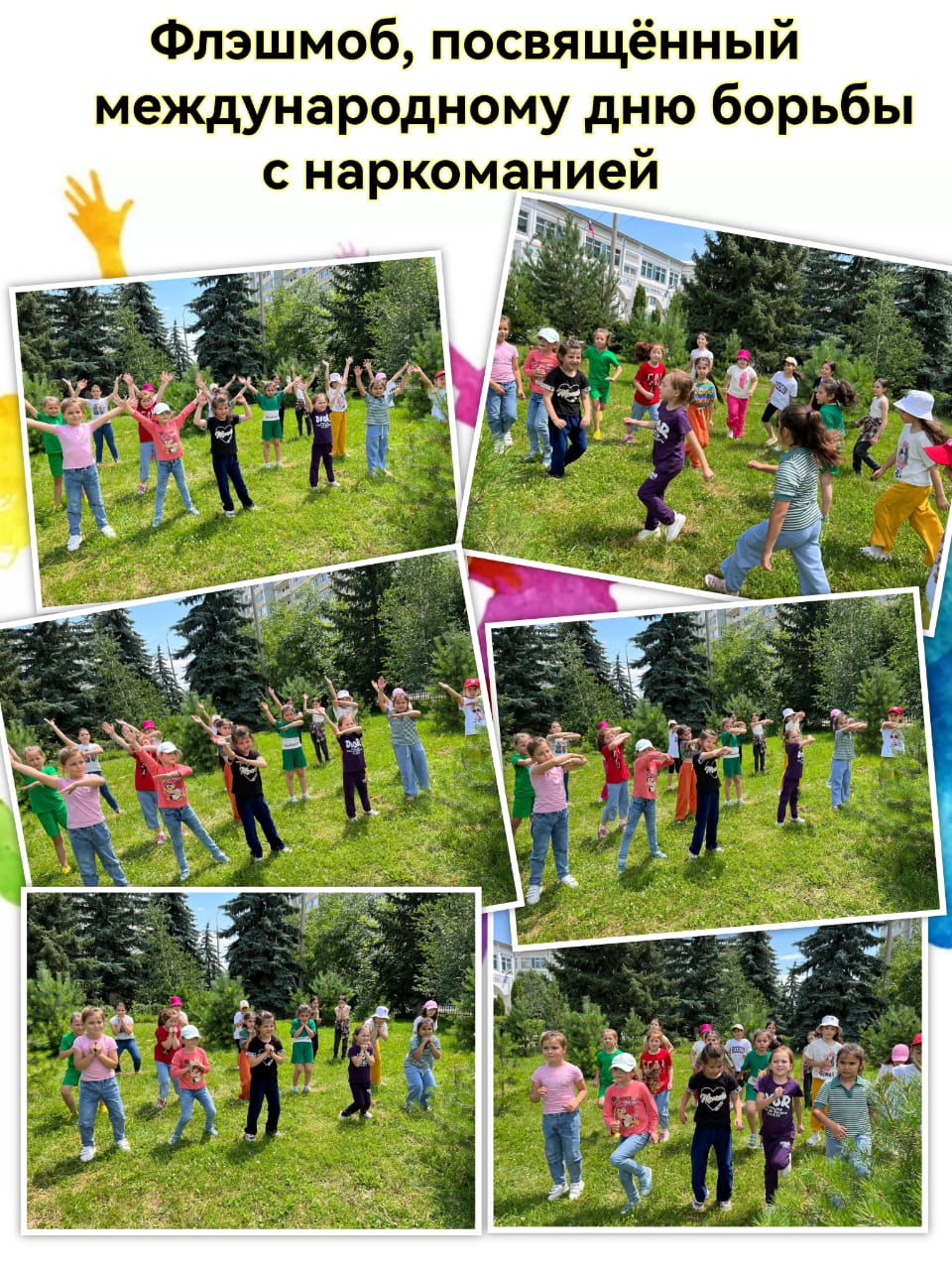 Посетили Тебердинский заповедник. 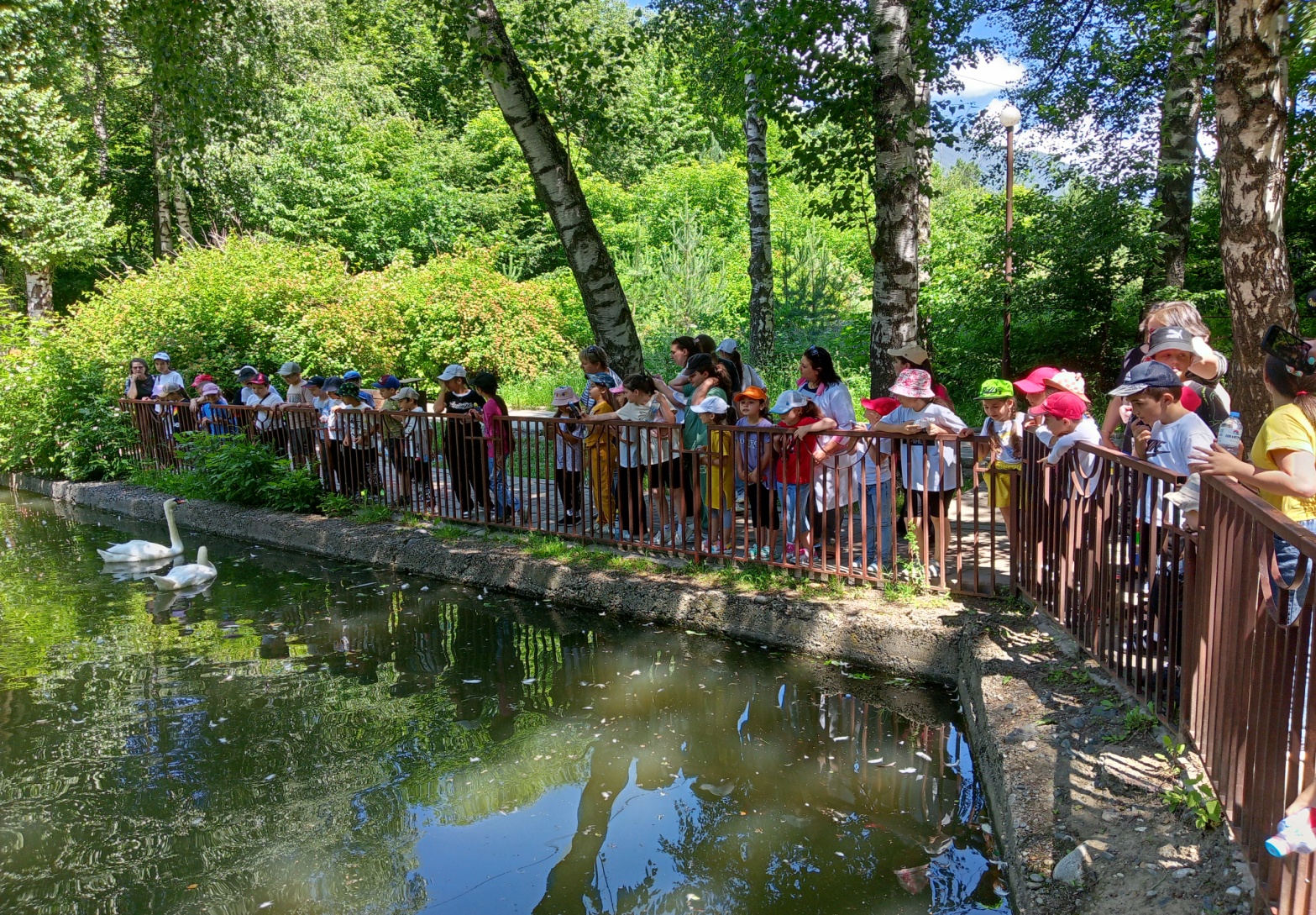 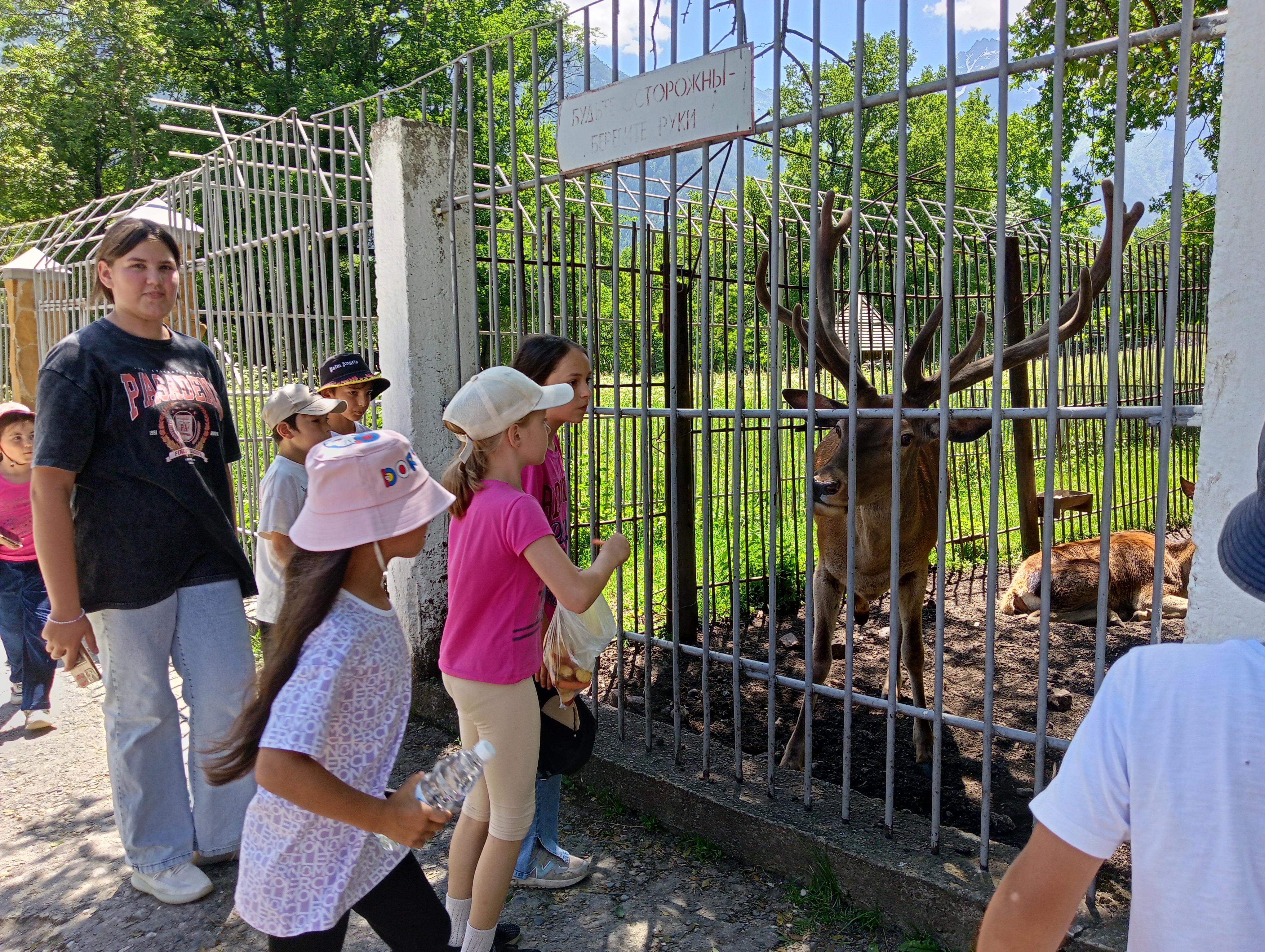 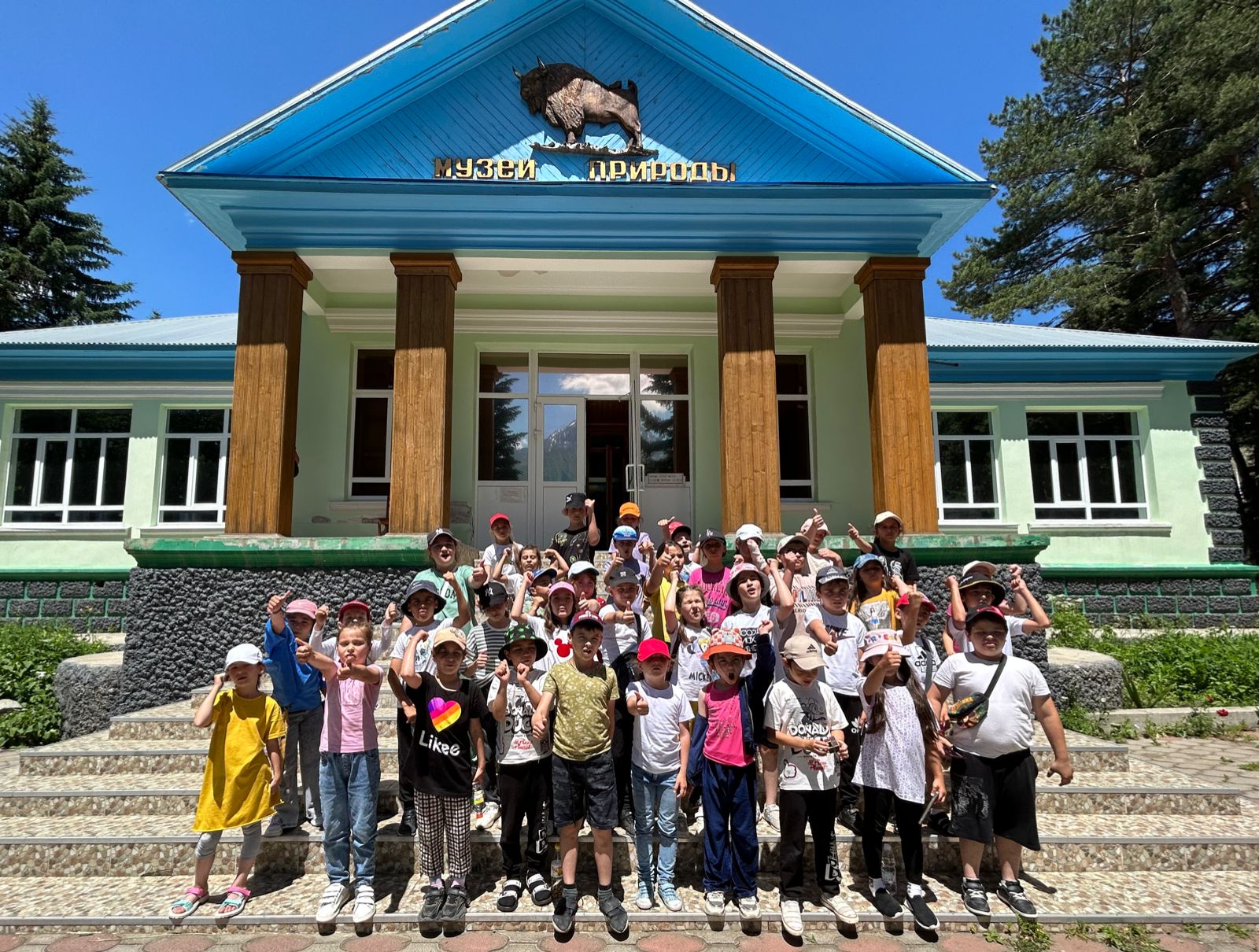 Последний день смены начался по традиции с линейки, где прошло награждение самых активных детей лагеря. В этот деньребятам не когда было скучать. Воспитатели провели замечательный праздник. Разнообразные песни, танцы, игры, конкурсы, увлекали всех так, что не хотелось уходить домой, хотя лагерный день подходил к концу. Красивым было выступление группы девочек с танцевальной композицией «Я рисую речку». Хотим выразить огромную благодарность главе Усть-Джегутинского муниципального района Лайпанову МуратуАлибиевичу в организации пришкольного лагеря с дневным пребыванием. Начальник   летнего пришкольного лагеря с дневным пребыванием Туаршева Оксана Дагировна  пожелала ребятам хорошего настроения, отличного продолжения летних каникул, бодрости духа и крепкого здоровья,безопасного лета.Надеемся, что дни, проведенные в летнем пришкольном лагере, надолго запомнятся ребятам и останутся наполненными незабываемыми впечатлениями, полезными делами и приятными воспоминаниями. В завершение дня состоялась дискотека на свежем воздухе, в которой приняли участие воспитанники и воспитатели лагеря.
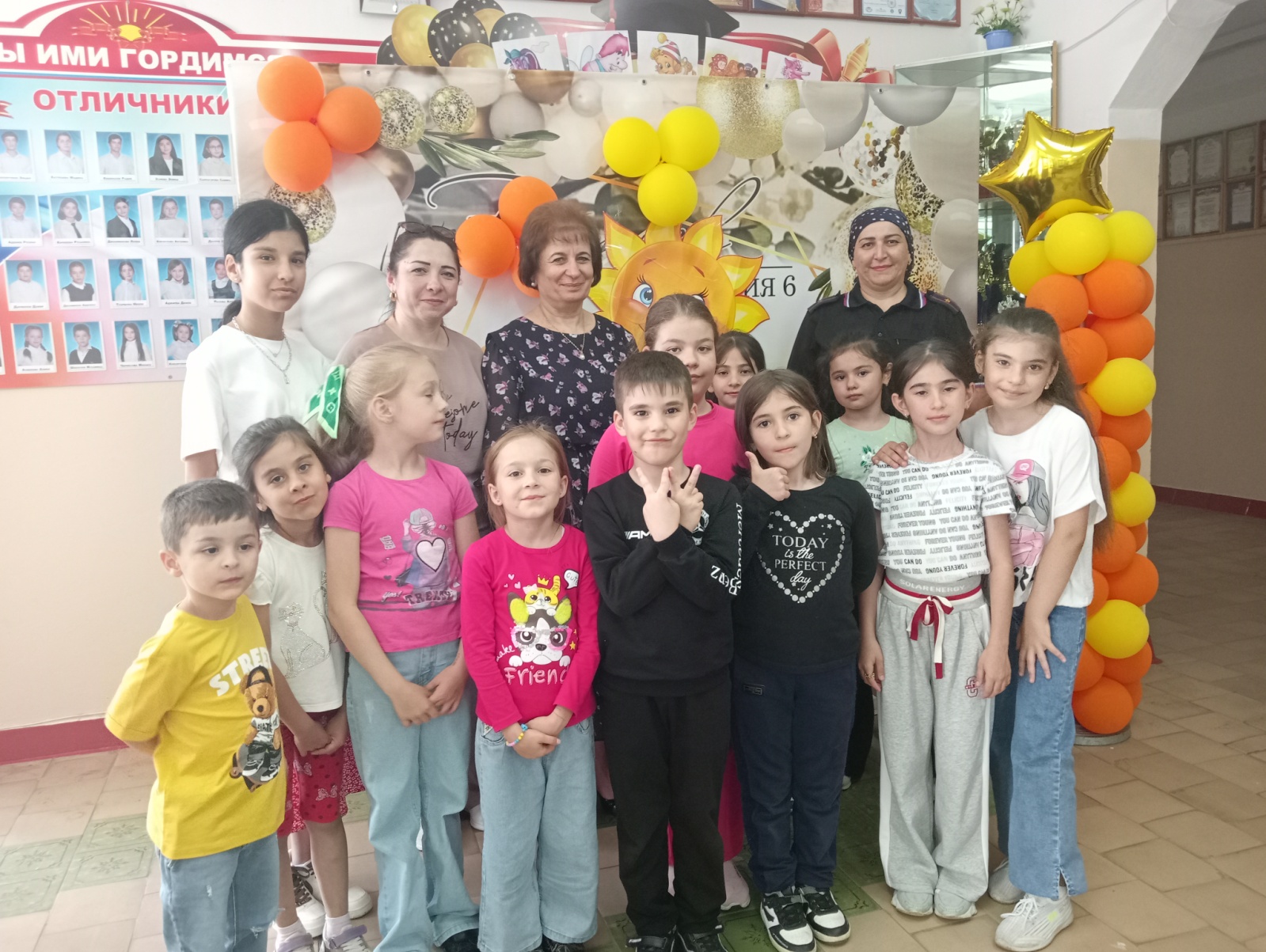 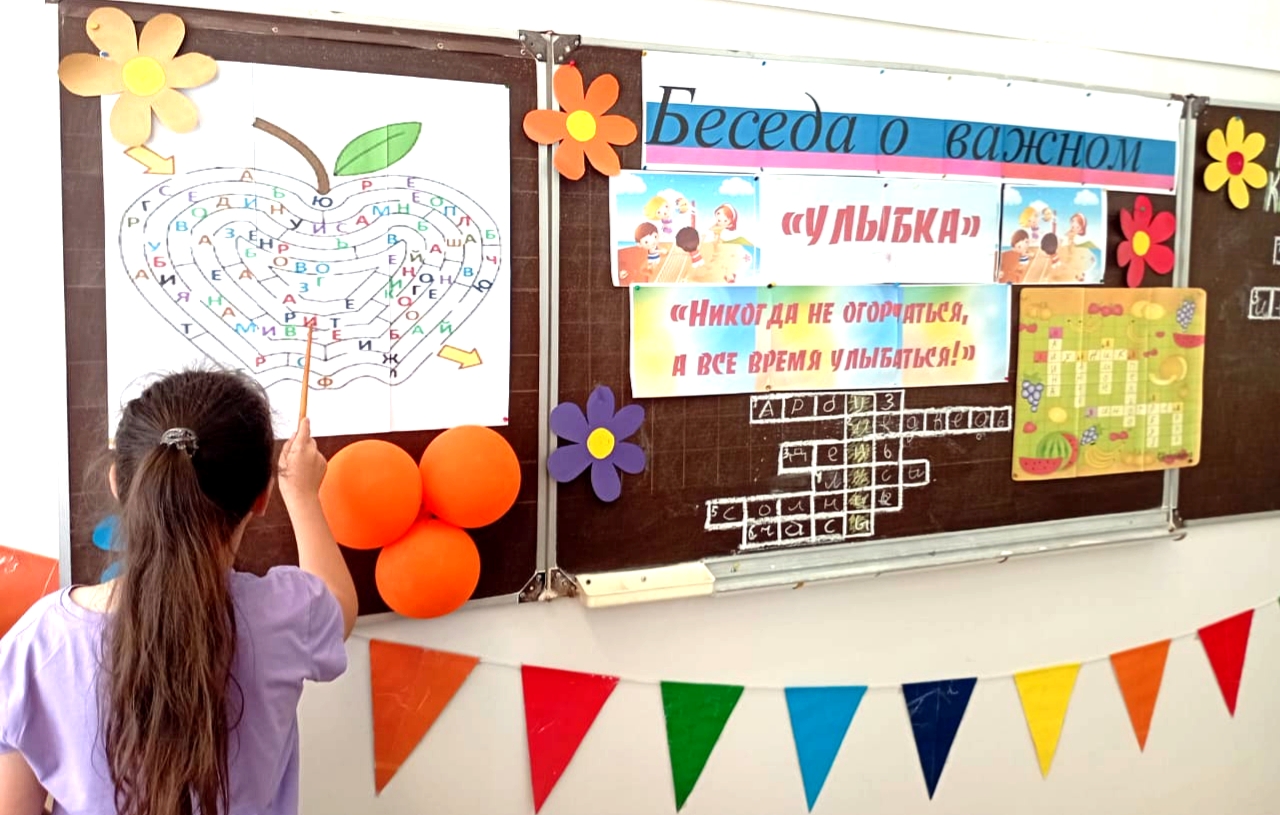 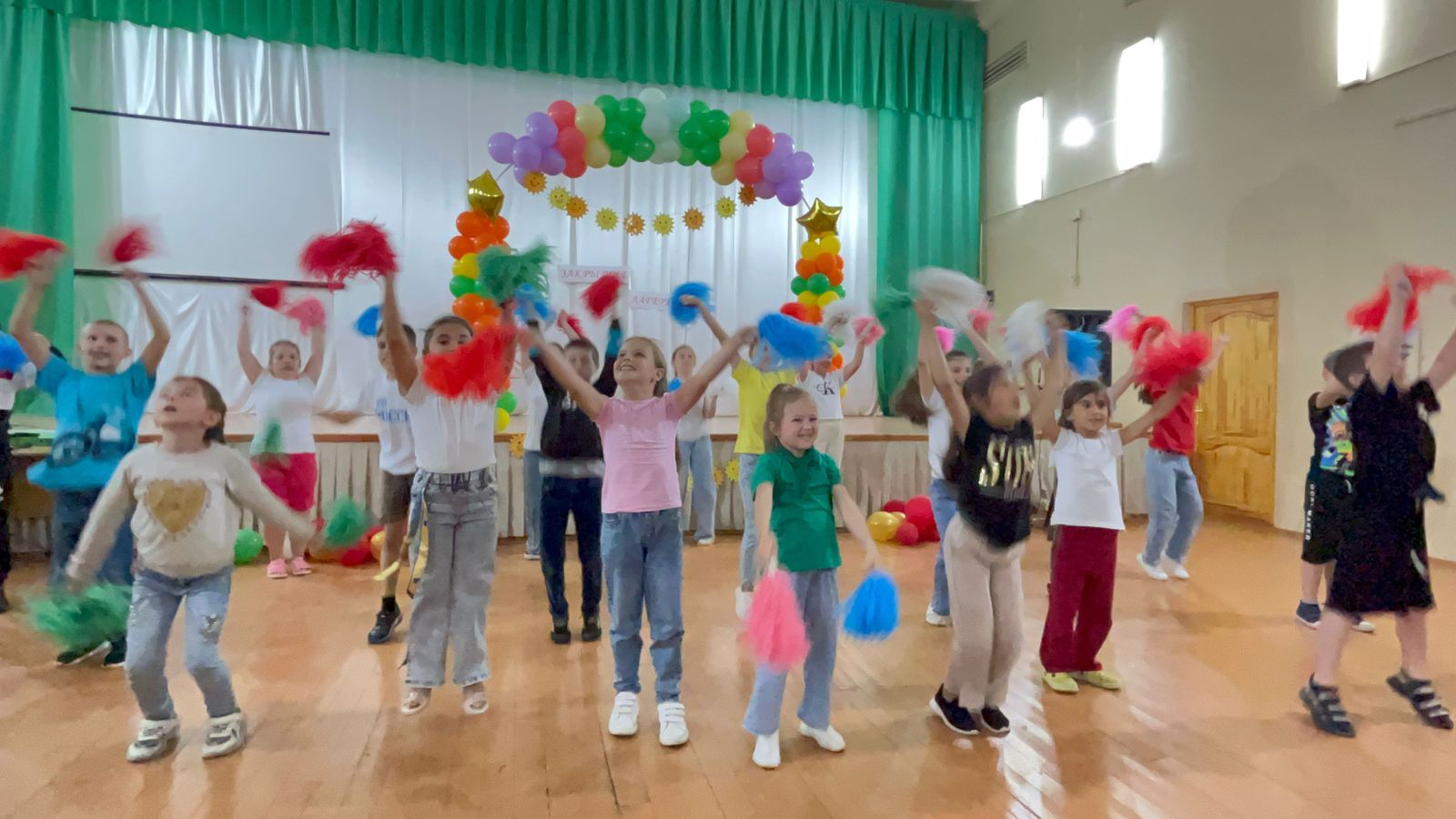 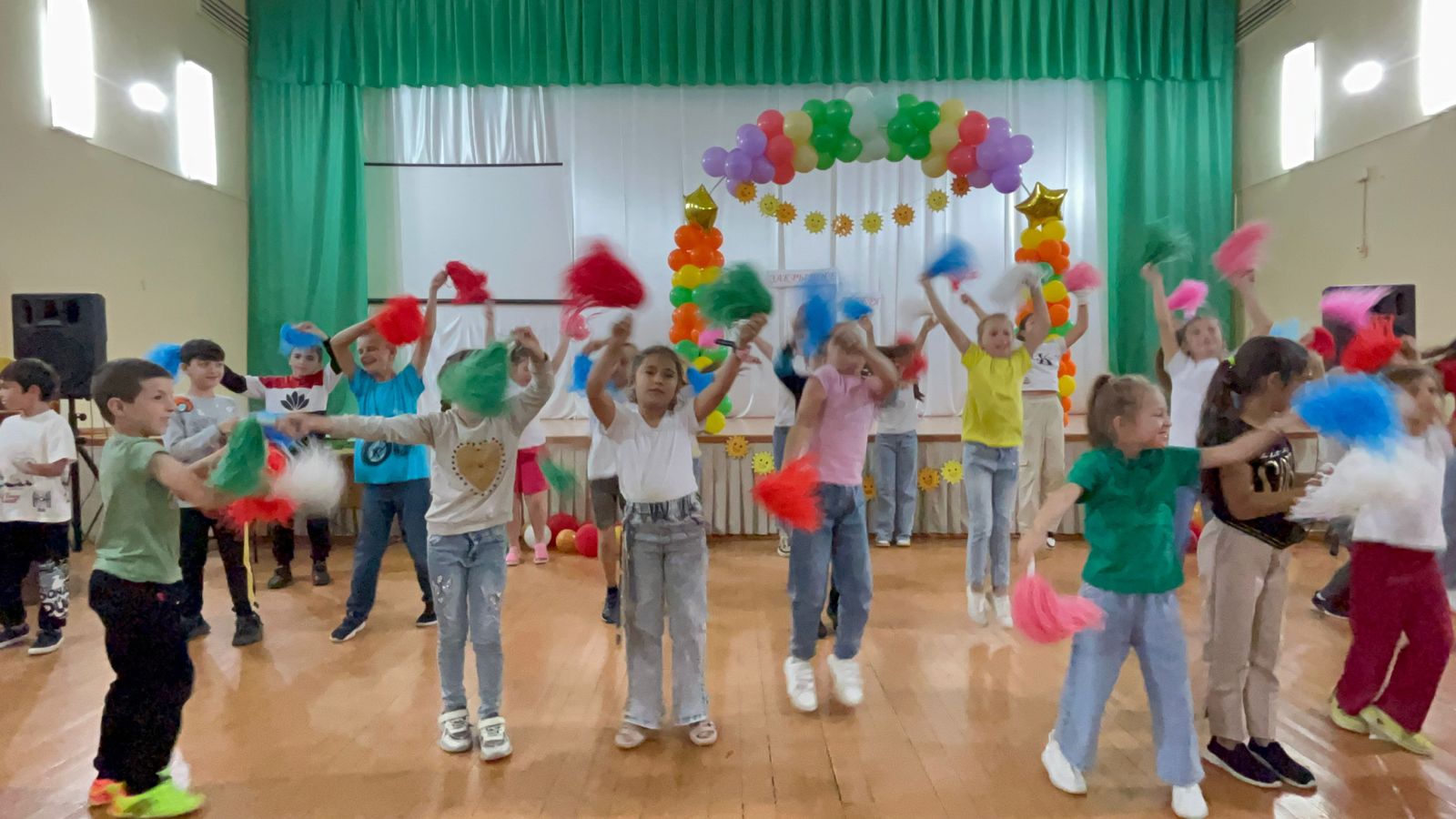 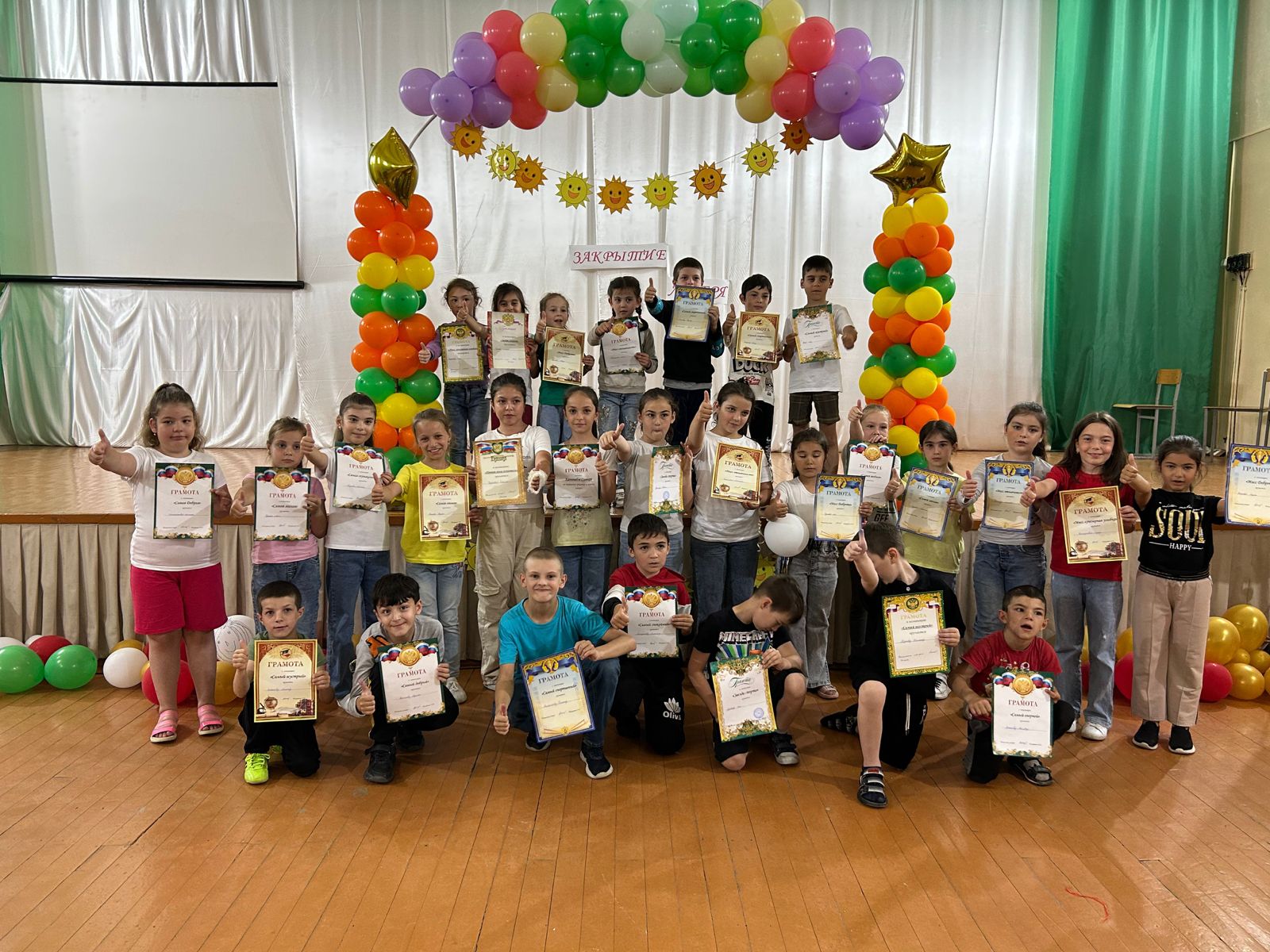 по окончании смены у детей:улучшилось физическое и психологическое здоровье;повысился уровень спортивной подготовки;появились мотивации к собственному развитию, участию в собственной деятельности, проявлению социальной инициативы;произошло развитие индивидуальной, личной культуры, приобщение к здоровому образу жизни;продолжилось развитие коммуникативных, познавательных, творческих способностей, умение работать в коллективе;самореализация в творческой деятельности;приобретение новых  знаний, умений и навыковВ заключение хочется отметить, что в целом работа пришкольного лагеря с дневным пребыванием «Солнышко» прошла на высоком уровне. Были проведены разного рода мероприятия: спортивные, развивающие, творческие.Работа  педагогов оценивается достаточно высоко: активно привлекали детей на различные конкурсы, играли с ними сами, переодевались в сказочных героев, были заинтересованы своей работой. Ребята, посещавшие летний лагерь стали более коммуникабельны, физически выносливы, раскрыли свои скрытые таланты. Самым показательным и приятным остается то, что на закрытии лагеря дети просили продолжить работу, и не хотели расставаться с товарищами и воспитателями.     Исходя из результатов проделанной работыи пожеланий детей и родителей при составлении Программы пришкольного летнего лагеря «Солнышко» на следующий год можно предложить для реализации следующие задачи:создание условий для организованного отдыха детей;приобщение ребят к творческим видам деятельности, развитие творческого мышления;формирование культурного поведения, санитарно-гигиенической культуры;создание благоприятных условий для укрепления здоровья детей, использование окружающей природы в качестве источника оздоровления ребёнка;организация среды, предоставляющей ребенку возможность для самореализации на индивидуальном личностном потенциале;формирование у ребят навыков общения и толерантности;по возможности, организовать выезд детей на различные экскурсии Летний лагерь – это радость общения с друзьями, познание окружающего мира. Детство – особая пора в жизни человека, время самого интересного развития личности. Период детства должен быть временем мира и здоровья, духовно-нравственного, интеллектуального становления и роста. «Лето – это маленькая жизнь!»Начальник лагеря: Туаршева О.Д.НаправленияЗадачиФормыФормирование патриотизма и любви к родине.Воспитание любви к Родине, к школе, к родному городу, толерантного отношения друг к другу, к старшему поколению, к детям разных национальностей.путешествия по станциям;экскурсии;конкурсы;игры;беседы.Оздоровление детей и формирование привычек здорового образа жизни.Развивать двигательную активность, укрепляя защитные силы организма.утренняя гимнастика;игры на свежем воздухе;веселые старты;поездки в бассейн;беседы о ЗОЖФормирование основ экологической культуры.Воспитание у молодого поколения любви к природе.викторины;конкурсы;экологический десант;поход;игры.Развитие творческих способностей детей.Развитие личности каждого ребенка, раскрытие его способностей через новую позицию – признание самоценности каждого ребенка.занятия в кружках;конкурсы;викторины.театрализованные представления;путешествия.